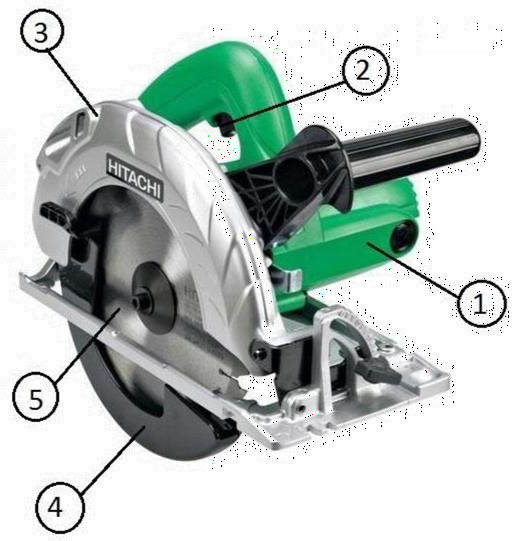 NOKONTROL EDİLEN NOKTALARNOTYORUMLAR1.Ekipman fiziksel durumu iyi ve sağlam durumda mı?2.Operasyon düğmesi çalışır durumda mı?3.Disk koruyucu var mı?4.Ayarlanabilir koruyucu çalışır durumda mı?5.Disk RPM değeri uygun mu?6.Bağlantılar uygun şekilde bağlanmış mı?7.Topraklama yapılmış mı?8.Yetkili kişi tarafından kontrol ediliyor mu?